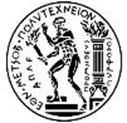 ΕΘΝΙΚΟ ΜΕΤΣΟΒΙΟ ΠΟΛΥΤΕΧΝΕΙΟΣΧΟΛΗ ΠΟΛΙΤΙΚΩΝ ΜΗΧΑΝΙΚΩΝΑρχικός Τίτλος Διπλωματικής Εργασίας(ελληνικά και αγγλικά)Ονοματεπώνυμο Σπουδαστή/ΣπουδάστριαςΜήνας ΈτοςΣύνοψη πρότασης για την εκπόνηση Διπλωματικής ΕργασίαςΜάθημα - Επιστημονική ΠεριοχήΑναφέρεται το μάθημα στο οποίο εμπίπτει η επιστημονική περιοχή της προτεινόμενης Διπλωματικής Εργασίας.Ανασκόπηση ΑντικειμένουΑναφέρονται τα βασικά επιστημονικά ζητήματα που αφορούν στο αντικείμενο της προτεινόμενης Διπλωματικής Εργασίας (π.χ. μέγεθος προβλήματος, αναγκαιότητα επίλυσής του, χρησιμότητα, κλπ.).Τα ερευνητικά ερωτήματαΑναφέρονται συνοπτικά τα 3 - 4 βασικά ερωτήματα, στα οποία στοχεύεται να δοθεί απάντηση από τα αποτελέσματα της προτεινόμενης Διπλωματικής Εργασίας.Πιθανές πηγές στοιχείωνΑναφέρονται οι πιθανές πηγές και τα βασικά χαρακτηριστικά των στοιχείων που θα χρησιμοποιηθούν (π.χ. υφιστάμενες βάσεις δεδομένων, εκτέλεση πειράματος, κλπ.)Μέθοδοι ΑνάλυσηςΑναφέρονται οι βασικές μέθοδοι ανάλυσης των στοιχείων που θα συλλεχθούν (π.χ. μέθοδοι στατιστικής ανάλυσης, εφαρμογή υφιστάμενων μοντέλων, σύνθεση αποτελεσμάτων βιβλιογραφίας, κλπ.).Πρόγραμμα ΕργασίαςΑναφέρεται συνοπτικά το χρονοδιάγραμμα εκτέλεσης κάθε σταδίου της προτεινόμενης Διπλωματικής Εργασίας.